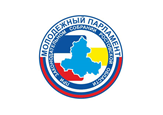 МОЛОДЕЖНЫЙ ПАРЛАМЕНТПРИ ЗАКОНОДАТЕЛЬНОМ СОБРАНИИ РОСТОВСКОЙ ОБЛАСТИПРОГРАММА семинара «Молодежное предпринимательство сегодня: с чего начать и на какую господдержку можно рассчитывать?»Дата: 24 декабря 2021 года.Место проведения: г. Новошахтинск, ул. Рабоче-Крестьянская, 19; "Клуб поселка Новая Соколовка".Официальный партнер мероприятия: НКО «Гарантийный фонд РО».Модератор: Владимир Кочерыгин – председатель комиссии по труду и молодежному предпринимательству Молодежного парламента при Законодательном Собрании Ростовской областиВремяМероприятие9:40 – 10:00Сбор и регистрация участников. 10:00 – 10:10Открытие мероприятия:Марина Владимировна Ермаченко – заместитель Главы Администрации города Новошахтинска по вопросам экономики;Ольга Федоровна Мирошниченко – председатель Молодежного парламента при Законодательном Собрании Ростовской области, заместитель председателя Молодежного парламента при Государственной Думе Федерального Собрания РФ.10:10 – 11:00«Топ-10. Что должен знать и уметь начинающий̆ предприниматель» Александр Кулешов – управляющий партнёр проектного бюро «Среда», партнёр проекта культурно-деловой центр «Кластер 52»11:00 – 11:20Встреча с молодым предпринимателем. История создания и развития бизнеса, ответы на вопросыТимур Шахбанов – основатель группы компаний «Navi»11:20 – 11:40«О господдержке молодежного предпринимательства»
Обзор основных институтов господдержки СМСП, реализуемых в регионе.Дмитрий Корнеев – предприниматель, общественный представитель Агентства стратегических инициатив в Ростовской области по направлению «Молодежное предпринимательство» «Поручительство по финансовым договорам малого и среднего бизнеса и самозанятых» Артём Старченко – экономист НКО «Гарантийный фонд РО». 11:40 – 13:00Тренинг - игра «Генерация бизнес-идей»Ведущий: Юрий Шабаров – Бизнес-тренерЦель игры — формирование навыков работы в команде, лидерских навыков, генерации инновационных бизнес-идей. 13:00 – 13:10Подведение итогов мероприятия, награждение команды-победителя тренинг-игры